EĞİTİM BİLİMLERİ ENSTİTÜSÜ
TEMEL EĞİTİM ANABİLİM DALI
OKULÖNCESİ ÖĞRETMENLİĞİ TEZLİ YÜKSEK LİSANSBirinci Yarıyıl (Güz)Birinci Yarıyıl (Güz)Birinci Yarıyıl (Güz)TUKAKTSECEXXXSEÇİMLİK DERS I3-35ECE602GELİŞİM VE ÖĞRENME KURAMLARI: İLERİ3-310EĞTXXXSEÇMELİ DERS II3-35EĞT640EĞİTİM İSTATİSTİĞİ3-35İkinci Yarıyıl (Bahar)İkinci Yarıyıl (Bahar)İkinci Yarıyıl (Bahar)TUKAKTSECEXXXSEÇİMLİK DERS III3-35ECE603ERKEN ÇOCUKLUK EĞİTİMİNDE YAKLAŞIMLAR VE PROGRAM: İLERİ3-310ECE640SEMİNER-2-10EĞTXXXSEÇMELİ DERS IV3-35EĞT642EĞİTİMDE ARAŞTIRMA YÖNTEMLERİ3-35Üçüncü Yarıyıl (Güz)Üçüncü Yarıyıl (Güz)Üçüncü Yarıyıl (Güz)TUKAKTSECE689TEZ I4--30Dördüncü Yarıyıl (Bahar)Dördüncü Yarıyıl (Bahar)Dördüncü Yarıyıl (Bahar)TUKAKTSECE692TEZ II4--30Alan Seçmeli DerslerAlan Seçmeli DerslerAlan Seçmeli DerslerTUKAKTSECE643ANNE-BABA ÇOCUK İLİŞKİLERİ3-35ECE644ÇOCUĞU TANIMA TEKNİKLERİ3-35ECE645CİNSEL GELİŞİM VE EĞİTİM3-35ECE646YARATICILIK VE OYUN3-35ECE648OKULDA ETKİLİ İLETİŞİM3-35ECE649DİL EDİNİMİ3-35ECE651ERKEN ÇOCUKLUK EĞİTİMİ MODELLERİ3-35ECE652ÇOCUKLARA YABANCI DİL ÖĞRETİMİ3-35ECE653KAVRAM GELİŞİMİ VE EĞİTİMİ3-35ECE654EĞİTİMDE ENTEGRASYON3-35ECE655ÖĞRENME GÜÇLÜKLERİ3-35ECE656OKULÖNCESİ DÖNEMDE OYUN VE OYUN MATERYALLERİ II3-35ECE657İLERİ ÖZEL EĞİTİM3-35ECE658ERKEN ÇOCUKLUK DÖNEMİNDE DUYU EĞİTİMİ3-35ECE659OKULÖNCESİ DÖNEMDE OYUN VE OYUN MATERYALLERİ I3-35ECE660SANAT EĞİTİMİ3-35ECE661ÇOCUK HAKLARI3-35ECE662ÜSTÜN YETENEKLİ ÇOCUKLAR3-35ECE663OKULÖNCESİ KAYNAK GELİŞTİRME VE ÇEVRE DÜZENLEME3-35ECE664ÇEVRE EĞİTİMİ3-35ECE665ERK. ÇOÇ. DÖN. ÇOCUKLARIN AİLELERİNE EĞT. VE DAN. HİZM.3-35ECE667OKULÖNCESİNDE BİLGİSAYARLA EĞİTİM (TEKNOLOJİ KULLANIMI)3-35ECE669OKULÖNCESİ DÖNEMDE İLETİŞİM3-35ECE671KÜLTÜREL VARLIKLARIN KORUNMASI VE MÜZE EĞİTİMİ3-35ECE673OKULÖNCESİ EĞİTİMİNDE ETKİLİ ÖĞRETİM TEKNİKLERİ3-35Eğitim Seçmeli DerslerEğitim Seçmeli DerslerEğitim Seçmeli DerslerTUKAKTSEĞT641EĞİTİM YÖNETİMİ3-35EĞT644EĞİTİM KURUMLARINDA PERSONEL YÖNETİMİ3-35EĞT645AKADEMİK YAZMA BECERİLERİ3-35EĞT646ÖĞRETİM TEKNOLOJİLERİNİN PLANLAMASI3-35EĞT647E-ÖĞRENME3-35EĞT648WEB TABANLI ÖĞRETİM TASARIMI3-35EĞT649ELEŞTİREL DÜŞÜNME BECERİLERİ VE GELİŞTİRME YÖNTEMLERİ3-35EĞT650EĞİTİMDE DRAMA3-35EĞT652OKUL YÖNETİMİNDE KALİTE3-35EĞT657ÇOKLU ZEKA TEORİSİ3-35EĞT673WEB SAYFASI TASARIMI3-35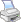 T:Teorik Ders Saati
U:Uygulama Saati
K:Kredi
ÖK:Ön Koşul
AKTS:Avrupa Kredi Transfer Sistemi